           ΕΛΛΗΝΙΚΗ ΔΗΜΟΚΡΑΤΙΑΥΠΟΥΡΓΕΙΟ ΠΑΙΔΕΙΑΣ ΚΑΙ ΘΡΗΣΚΕΥΜΑΤΩΝ		---- ---------			                                		    Αρ.Πρωτ……..ΠΕΡΙΦΕΡΕΙΑΚΗ Δ/ΝΣΗ Π. & Δ. ΕΚΠ/ΣΗΣ	(τόπος,ημερ.,έτος)                          ΑΤΤΙΚΗΣΔ/ΝΣΗ Α/ΘΜΙΑΣ ΕΚΠ/ΣΗΣ Β΄ ΑΘΗΝΑΣ                 --------------…ΔΗΜΟΤΙΚΟ ΣΧΟΛΕΙΟ………………………….Ταχ.Δ/νση:………………Τ.Κ.-Πόλη:………………e-mail:…………………….Πληροφορίες:…………Τηλέφωνο:……………..        	                                                                                                                                                                                                                                                                                                                                                                                                                                                                                                                                                                                                                                                                                                                                                                                                                                                                                                                                                                                                                                                                                                                                                                                                                                                                                                                                                                                                                                                                                                                                                                                                                                                                                                                                                                                                                                                                                                                                                                                                                                                                                                                                                                                                                                                                                                                                                                                                                                                                                                                                                                                                                                                                                                                                                                                                                                                                                                                                                                                                                                                                                                                                                                                                                                                                                                                                                                                                                                                                                                                                                                                                                                                                                                                                                                                                                                                                                                                                                                                                                                                                                                                                                                                                                                                                                                                                                                                                                                                                                                                                                                                                                                                                                                                                                                                                                                                                                                                                                                                                                                                                                                                                                                                                                                                                                                                                                                                                                                                                                                                                                                                                                                                                                                                                                                                                                                                                                                                                                                                                                                                                                                                                                                                                                                                                                                                                                                                                                                                                                                                                                                                                                                                                                                                                                                                                                                                                                                                                                                                                                                                                                                                                                                                                                                                                                                                                                                                                                                                                                                                                                                                                                                                                                                                                                                                                                                                                                                                                                                                                                                                                                                                                                                                                                                                                                                                                                                                                                                                                                                                                                                                                                                                                                                                                                                                                                                                                                                                                                                                                                                                                                                                                                                                                                                                                                                                                                                                                                                                                                                                                                                                                                                                                                                                                                                                                                                                                                                                                                                                                                                                                                                                                                                                                                                                                                                                                                                                                                                                                                                                                                                                                                                                                                                                                                                                                                                                                                                                                                                                                                                                                                                                                                                                                                                                                                                                                                                                                                                                                                                                                                                                                                                                                                                                                                                                                                                                                                                                                                                                                                                                                                                                                                                                                                                                                                                                                                                                                                                                                                                                                                                                                                                                                                                                                                                                                                                                                                                                                                                                                                                                                                                                                                                                                                                                                                                                                                                                                                                                                                                                                                                                                                                                                                                                                                                                                                                                                                                                                                                                                                                                                                                                                                                                                                                                                                                                                                                                                                                                                                                                                                                                                                                                                                                                                                                                                                                                                                                                                                                                                                                                                                                                                                                                                                                                                                                                                                                                                                                                                                                                                                                                                                                                                                                                                                                                                                                                                                                                                                                                                                                                                                                                                                                                                                                                                                                                                                                                                                                                                                                                                                                                                                                                                                                                                                                                                                                                                                                                                                                                                                                                                                                                                                                                                                                                                                                                                                                                                                                                                                                                                                                                                                                                                                                                                                                                                                                                                                                                                                                                                                                                                                                                                                                                                                                                                                                                                                                                                                                                                                                                                                                                                                                                                                                                                                                                                                                                                                                                                                                                                                                                                                                                                                                                                                                                                                                                                                                                                                                                                                                                                                                                                                                                                                                                                                                                                                                                                                                                                                                                                                                                                                                                                                                                                                                                                                                                                                                                                                                                                                                                                                                                                                                                                                                                                                                                                                                                                                                                                                                                                                                                                                                                                                                                                                                                                                                                                                                                                                                                                                                                                                                                                                                                                                                                                                                                                                                                                                                                                                                                                                                                                                                                                                                                                                                                                                                                                                                                                                                                                                                                                                                                                                                                                                                                                                                                                                                                                                                                                                                                                                                                                                                                                                                                                                                                                                                                                                                                                                                                                                                                                                                                                                                                                                                                                                                                                                                                                                                                                                                                                                                                                                                                                                                                                                                                                                                                                                                                                                                                                                                ΘΕΜΑ: «Χορήγηση αναρρωτικής άδειας»Α Π Ο Φ Α Σ ΗΟ Διευθυντής του Δημοτικού Σχολείου έχοντας υπόψη:Τις διατάξεις του άρθρου 657 & 658 του Α. Κώδικα(π.δ.456/1984).Την Εγκύκλιο αρ.79/14-7-1999 ΙΚΑ ( Έγγραφο αρ.πρωτ.Π06/40/29-4-2013) ΙΚΑ.Την παρ.5,άρθρο 70, ν.4485/2017.Την υπ’ αριθμ. Φ.351.5/43/67822/Δ1/5-5-2014 (ΑΔΑ ΒΙΦΓ9-4ΘΑ) εγκύκλιο του ΥΠΑΙΘ τμήμα Ε & Γ.Την αριθμ. 170405/ΓΓ1/28-12-2021(ΦΕΚ 6273/τ. Β΄/28-12-2021) Υ.Α.: «Καθορισμός των ειδικότερων καθηκόντων και αρμοδιοτήτων των Διευθυντών Εκπαίδευσης».Την από …..../…..../2021  αίτηση του/της  ενδιαφερόμενου/ης.Τη σχετική Ιατρική Γνωμάτευση του θεράποντος ιατρού.Α π ο φ α σ ί ζ ο υ μ εΧ ο ρ η γ ο ύ μ ε στον/στην……………………………………………. του ………………………, αναπληρώτρια/τη εκπαιδευτικό ΕΣΠΑ, του κλάδου Π.Ε………- που υπηρετεί στο …….Δημοτικό Σχολείο …………………………………, αναρρωτική άδεια απουσίας  (…...) ημέρας/ών από τις …/…/2021 έως και …../…./2021.                                              			 		Ο/Η ΔΙΕΥΘΥΝΤΗΣ/ΤΡΙΑ		ΚΟΙΝΟΠΟΙΗΣΗ:				    1. Ενδιαφερόμενο Υπάλληλο			    			                 2. Π.Μ.  Υπαλλήλου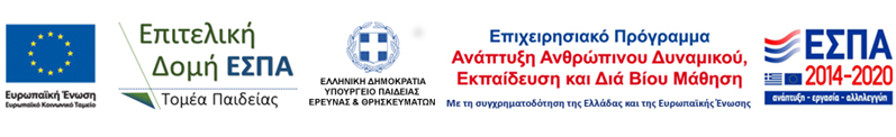 